Unit 4:   Curve Sketching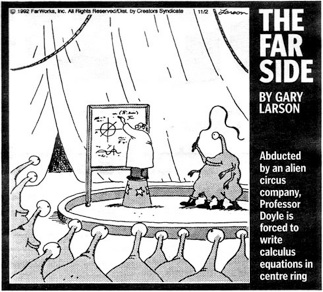 Day 1Tues 10/8Sec 3.1 Extrema on an IntervalSec 3.3 Increasing and Decreasing IntervalsSection 3.1 p.217 #11-43 every other oddSection 3.3 p. 233 # 21-37 every other oddWed 10/9No SchoolDay 2Thurs 10/10Sec 3.2 Mean Value Theorem  Sec 3.4 Concavity and Inflection pointsCalculaugh 34Section 3.2 p.224 #1,3,11,13,15,17,19,29Day 3Fri 10/11Quiz AP Talks4.1 Concept Worksheet Section 3.4 p. 243 #65,66Day 4Mon 10/14Sec 3.5 Summary of Curve SketchingSection 3.5 p.253 #11,15,19,41,79,65,67Day 5Tues 10/15Graphs of functions and derivativesMatching WorksheetsDrawing Graphs #7 WSDay 6Wed 10/16More PracticeConnecting  f’ with f WS Connecting Derivatives to graph of function WSDay 7Thurs 10/17ReviewReview Chart ProblemCalculaugh 24/25/29Stewart Book Review WSDay 8Fri 10/18TestAP Classroom Problem Set